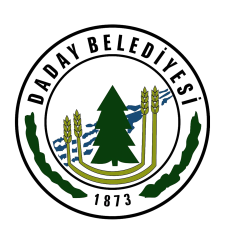 İ L A NDADAY BELEDİYE BAŞKANLIĞINDAN BİLDİRİLMİŞTİRMülkiyeti belediyemize ait olan Merkez Mahallesi 159 ada 32 parsel B Giriş 1. Kat 1 Nolu Bağımsız Bölümde bulunan kafeterya nitelikli taşınmaz, 3 yıllığına kiralanmak üzere 2886 sayılı Devlet İhale Kanununun 35/c ve 45. maddeleri gereği Açık Teklif (artırma) usulü ile ihaleye çıkarılmıştır.İhale ile ilgili şartname mesai saatleri içerisinde Belediye Başkanlığı Mali Hizmetler Müdürlüğünden ücretsiz alınabilecektir.İhale 25.08.2022 Perşembe günü saat 10.30’da Belediye encümeninden oluşan komisyon huzurunda Belediye Başkanlığı Hizmet Binası toplantı salonunda Açık Teklif (Artırma) usulü ile yapılacaktır.Taleplilerin geçici teminat bedelini 24.08.2022 Çarşamba günü saat 16.00’ya kadar Belediye Başkanlığı Tahsilat Servisine yatırmaları şarttır.İhaleye katılmak isteyenlerin aşağıda yazılı evrakları ihale saatinden önce ihale komisyonuna teslim etmeleri şarttır.Geçici Teminat MakbuzuKanuni İkametgâh BelgesiNüfus Cüzdan SuretiDaday Belediye Başkanlığına borcu olmadığına dair borcu yoktur yazısıDuyurulur.04.08.2022Merkez Mahallesi 159 ada 32 parsel B Giriş 1. Kat 1 Nolu B.B. (180,60 m2)Merkez Mahallesi 159 ada 32 parsel B Giriş 1. Kat 1 Nolu B.B. (180,60 m2)Merkez Mahallesi 159 ada 32 parsel B Giriş 1. Kat 1 Nolu B.B. (180,60 m2)Merkez Mahallesi 159 ada 32 parsel B Giriş 1. Kat 1 Nolu B.B. (180,60 m2)Merkez Mahallesi 159 ada 32 parsel B Giriş 1. Kat 1 Nolu B.B. (180,60 m2)Merkez Mahallesi 159 ada 32 parsel B Giriş 1. Kat 1 Nolu B.B. (180,60 m2)Sıra NoBağımsız Bölüm NoMuhammen BedelGeçici Teminat %3TarihSaat1B Giriş 1. Kat 1 Nolu B.B. 1.500,00 TL1.620,00 TL25.08.202210.30